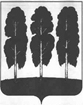 ДУМА БЕРЕЗОВСКОГО РАЙОНАХАНТЫ-МАНСИЙСКОГО АВТОНОМНОГО ОКРУГА – ЮГРЫ РЕШЕНИЕот 23 мая 2022 года 							                       № 98пгт. БерезовоО внесении изменений в приложение к  решению Думы Березовского района от 07 августа 2018 года № 298 «Об утверждении Положения о Комитете спорта и молодежной политики администрации Березовского района»В соответствии с Федеральным законом от 06 октября 2003 года          № 131-ФЗ «Об общих принципах организации местного самоуправления в Российской Федерации», руководствуясь уставом Березовского района, утвержденным решением Думы Березовского района от 15 апреля 2005 года № 338, Дума района РЕШИЛА:Внести в приложение к решению Думы Березовского района от 07 августа 2018 года №298 «Об утверждении Положения о Комитете спорта и молодежной политики администрации Березовского района» следующие изменения:подпункт 2.1.16. пункта 2.1. статьи 2 изложить в следующей редакции: 	«2.1.16. участие в разработке и осуществление мер, направленных на укрепление межнационального и межконфессионального согласия, поддержку и развитие языков и культуры народов Российской Федерации, проживающих на территории Березовского района, реализацию прав коренных малочисленных народов и других национальных меньшинств, обеспечение социальной и культурной адаптации мигрантов, профилактику межнациональных (межэтнических) конфликтов.»;подпункт 3.1.33. пункта 3.1. статьи 3 изложить в следующей редакции:«3.1.33. участие в разработке и осуществление мер, направленных на укрепление межнационального и межконфессионального согласия, поддержку и развитие языков и культуры народов Российской Федерации, проживающих на территории Березовского района, реализацию прав коренных малочисленных народов и других национальных меньшинств, обеспечение социальной и культурной адаптации мигрантов, профилактику межнациональных (межэтнических) конфликтов.».2. Разместить решение на официальном сайте органов местного самоуправления Березовского района.3. Настоящее решение вступает в силу после его  подписания.Председатель Думы Березовского района                                                                           З.Р. Канева